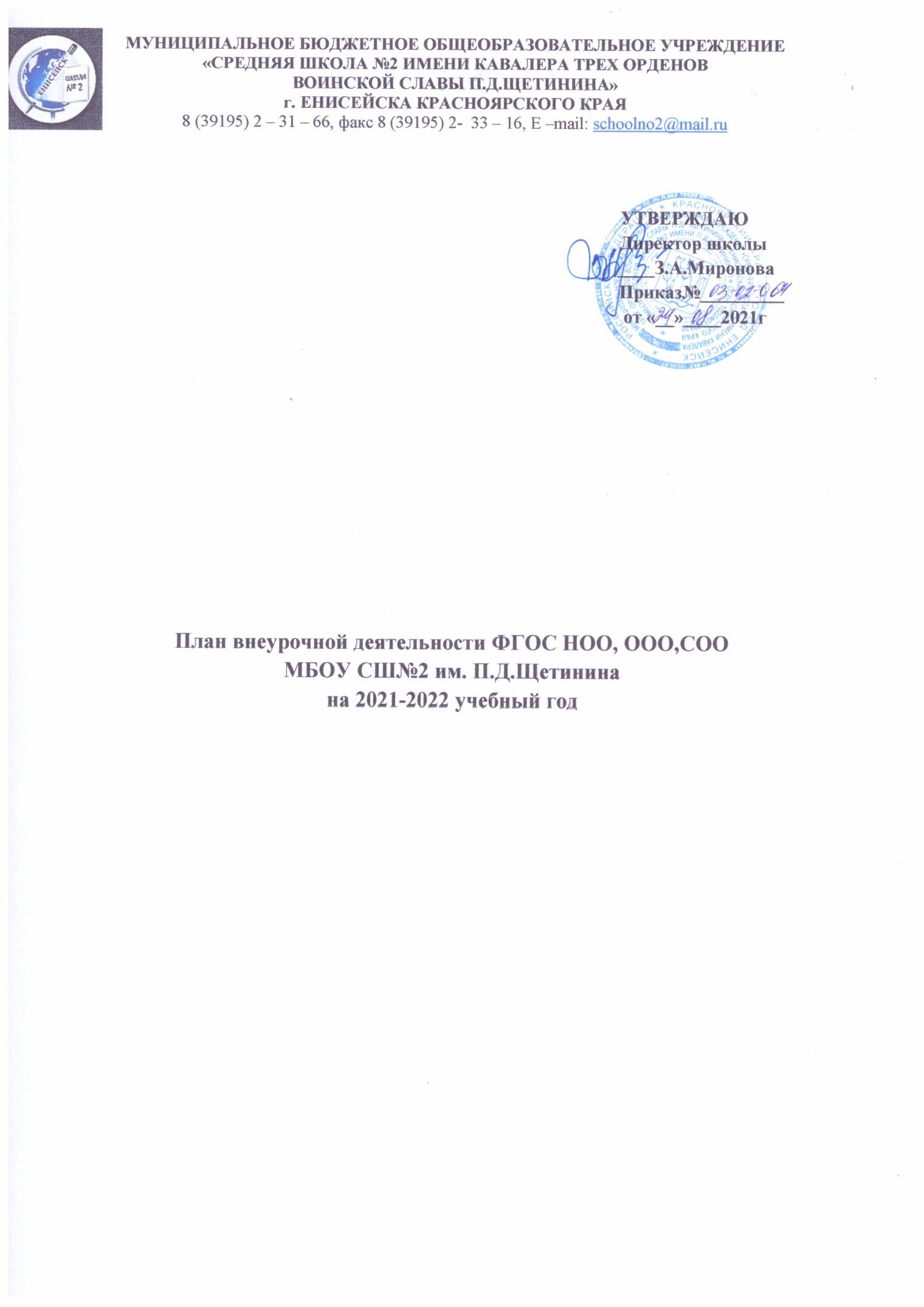 Пояснительная запискаВнеурочная деятельность 1-4 классыНормативным основанием для формирования плана внеурочной деятельности учащихся 1-4 классов являются следующие нормативно-правовые документы:Федеральный Закон от 12.2012  №  273-ФЗ  «Об образовании в Российской Федерации»;Приказ Министерства образования и науки Российской Федерации от 06.10.2009 № 373 «Об утверждении и введении в действие федерального государственного образовательного стандарта начального общего образования»;Приказ Министерства образования и науки РФ "О внесении изменений в приказ Министерства образования и науки РФ от 06 октября 2009 г. № 373 "Об утверждении и введении в действие федерального государственного стандарта начального общего образования" от 29.12.2014 №1643;Письмо Минобрнауки России от 12.05.2011 № 03–296 «Об организации внеурочной деятельности при введении федерального государственного стандарта общего образования»;Федеральный Закон «Об образовании в Российской Федерации» (от 29.12. 2012 № 273-ФЗ);Постановление Главного государственного санитарного врача РФ от 29.12.2010 № 189 «Об утверждении СанПиН 2.4.2.2821-10 «Санитарно-эпидемиологические требования к условиям и организации обучения в общеобразовательных учреждениях» (в ред. изменений № 1, утв. Постановлением Главного государственного санитарного врача РФ;Письмо Минобрнауки России от 28.10.2015 № 08-1786 «О рабочих программах учебных предметов».Письмо>Минобрнауки России от 18.08.2017 N 09-1672 «О направлении Методических рекомендаций по уточнению понятия и содержания внеурочной деятельности в рамках реализации основных общеобразовательных программ, в том числе в части проектной деятельности»Основная образовательная программа начального общего образования МБОУ СШ№2  им. П.Д.ЩетининаУстав МБОУ СШ№2 им. П.Д.ЩетининаВнеурочная  деятельность - это образовательная деятельность, направленная на достижение планируемых результатов освоения основных образовательных программ (личностных, метапредметных и предметных), осуществляемую в формах, отличных от урочной. Внеурочная деятельность является неотъемлемой и обязательной частью основной общеобразовательной программы.Целью внеурочной деятельности является обеспечение достижения ребенком планируемых результатов освоения основной образовательной программы за счет расширения информационной, предметной, культурной среды, в которой происходит образовательная деятельность, повышения гибкости ее организации.Внеурочная деятельность планируется и организуется с учетом индивидуальных особенностей и потребностей ребенка, запросов семьи, культурных традиций, национальных и этнокультурных особенностей региона/Реализация внеурочной деятельностиВнеурочная деятельность осуществляется посредством реализации рабочих программ внеурочной деятельности. Рабочая программа внеурочной деятельности является обязательным элементом основной образовательной программы, наравне с иными программами, входящими в содержательный раздел основной образовательной программы. Рабочие программы внеурочной деятельности разрабатываются образовательной организацией самостоятельно на основе требований федеральных государственных образовательных стандартов общего образования (далее - ФГОС) с учетом соответствующих примерных основных образовательных программ.Рабочие программы внеурочной деятельности должны содержать:- планируемые результаты внеурочной деятельности;- содержание внеурочной деятельности с указанием форм ее организации и видов деятельности;- тематическое планирование.Участие во внеурочной деятельности является для обучающихся обязательным.ФГОС определено максимально допустимое количество часов внеурочной деятельности в зависимости от уровня общего образования:- до 1350 часов за четыре года обучения на уровне начального общего образования.Формы внеурочной деятельности предусматривают активность и самостоятельность обучающихся; сочетают индивидуальную и групповую работу; обеспечивают гибкий режим занятий (продолжительность, последовательность), переменный состав обучающихся, проектную и исследовательскую деятельность (в т.ч. экспедиции, практики), экскурсии (в музеи, парки, на предприятия и др.), походы, деловые игры и пр.Организация внеурочной деятельности в МБОУ СШ №2 им. П.Д.ЩетининаВ МБОУ СШ №2 им. П.Д.Щетинина  обучение в 1 – 4-х классах реализуется по ФГОС. В связи с этим в каждом классе из данных параллелей отведено по 10 часов на преподавание внеурочной деятельности. Продолжительность одного занятия равна продолжительности урока на данной ступени обучения.  Внеурочная деятельность осуществляется в первой и во  второй половине дня для обучающихся 1-4-х классов и организуется по направлениям развития личности, в таких формах как  проектная и исследовательская деятельность, экскурсии, кружки, школьные научные общества, олимпиады, интеллектуальные марафоны, общественно полезные практики, секции, соревнования и т.д.Внеурочная деятельность представлена следующими направлениями работы:духовно-нравственноеобщеинтеллектуальноеобщекультурноесоциальноеспортивно-оздоровительноеДуховно-нравственное направление.Духовно-нравственное направление реализуется в соответствии с программой духовно-нравственного воспитания учащихся и направлено на воспитание в каждом ученике гражданина и патриота, на раскрытие способностей и талантов учащихся, подготовку их к жизни в высокотехнологичном конкурентном мире.Духовно- нравственное развитие гражданина России- это процесс последовательного расширения и укрепления ценностно- смысловой сферы личности, формирования способности человека сознательно выстраивать и оценивать отношение к себе, другим людям, обществу, государству, миру в целом на основе общепринятых моральных норм и нравственных идеалов, ценностных установок.Цель духовно-нравственного направления: создание условий для воспитания нравственного, ответственного, инициативного и компетентного гражданина России.Задачи:формирование способности к духовному развитию, реализации творческого потенциала в учебно-игровой, предметно- продуктивной, социально-ориентированной деятельности на основе нравственных установок и моральных норм, непрерывного образования, самовоспитания и универсальной духовно- нравственной компетенции- «становиться лучше»;формирование патриотизма и гражданской солидарности;развитие навыков организации и осуществления сотрудничества с педагогами, сверстниками, родителями, старшими детьми в решении общих проблем;формирование у школьников уважительного отношения к родителям, осознанного, заботливого отношения к старшим и младшим.Общеинтеллектуальное направлениеРешение проблемы развития творческого потенциала школьников означает организацию их деятельности, всецело направленную на самостоятельное открытие нового, будь то знания или алгоритм их приобретения. Таким образом, одним из главных факторов развития личности школьника становится именно познавательная творческая деятельность самого ребёнка.Научно-познавательная деятельность, заложенная в общеинтеллектуальном направлении, строится с учётом возрастных психолого-педагогических особенностей мыслительной деятельности, основывается на базовом стандарте и служит для углубления и получения новых знаний, способствует формированию научного мышления, которое отличается системностью, гибкостью, креативностью, содействует формированию научного мировоззрения, стимулирует познавательную активность и развивает творческий потенциал учащихся. Большое значение в развитии и социализации школьников имеет организация внеурочной работы по предмету. Она углубляет знания, расширяет кругозор, развивает творческие способности, интеллект учащихся, стимулирует их активность, поскольку может быть приближена к интересам и возможностям ученика.Цель общеинтеллектуального направления: формирование ценностного отношения к знаниям, процессу познания.Задачи:обогащение запаса учащихся научными понятиями и законами;формирование мировоззрения, функциональной грамотностиОбщекультурное направлениеНеобходимым условием формирования современного гармонически развитого человека являются богатство его внутренней и духовной культуры, интеллектуальная и эмоциональная свобода, высокий нравственный потенциал и эстетический вкус.Развитие эмоционально-образного и художественно-творческого мышления во внеурочной деятельности позволяет учащимся ощущать свою принадлежность к национальной культуре, повышает чувство личной самодостаточности.Цель общекультурного направления: формирование ценностного отношения к прекрасному, представлений об эстетических идеалах и ценностях.Задачи:развитие эмоциональной сферы ребёнка, чувства прекрасного, творческих способностей;формирование коммуникативной общекультурной компетенций;овладение учащимися навыками продуктивной индивидуальной и коллективной деятельности;овладение навыками межличностного общения;формирование интереса к творческим профессиям.Социальное направление (социально- преобразующее творчество)Социальное творчество - высшая форма социальной деятельности; созидательный процесс, направленный на преобразование и создание качественно новых форм социальных отношений и общественного бытия.В рамках социального направления учащиеся принимают добровольное посильное участие в улучшении, совершенствовании общественных отношений, преобразовании ситуации, складывающейся в окружающем их социуме. Такая деятельность всегда сопряжена с личной инициативой школьника, поиском им нестандартных решений, риском выбора, персональной ответственностью перед группой сверстников, педагогом, общественностью.Цель социального направления: создание условий для перевода ребенка в позицию активного члена гражданского общества, способного самоопределяться на основе ценностей, вырабатывать собственное понимание и цели, разрабатывать проекты преобразования общества, реализовывать данные проекты.Задачи:формирование позитивного отношения к базовым ценностям;формирование навыков труда, позитивного отношения к трудовой деятельности;выработка чувства ответственности и уверенности в своих силах;стремление активно участвовать в общих интересах в делах класса, школы, города.Спортивно-оздоровительное направление.Формирование основ здорового и безопасного образа жизни у обучающихся является одной из приоритетных целей. Приобретаемые на уроке физической культуры знания, умения и навыки должны в последующем закрепляться в системе самостоятельных форм занятий физическими упражнениями: утренней зарядке, физкультминутках и подвижных играх на переменах и во время прогулок, дополнительных занятиях.Взаимосвязи урочной и внеурочной деятельности в спортивно-оздоровительном направлении способствует усилению оздоровительного эффекта, достигаемого в ходе активного использования школьниками освоенных знаний, способов и физических упражнений в физкультурно-оздоровительных мероприятиях, режиме дня, самостоятельных занятиях физическими упражнениями.Занятия спортивно-оздоровительного направления не только совершенствуют физические качества, но и активно развивают сознание и мышление, творчество и самостоятельность учащихся.Ценностные основы: здоровье- физическое, нравственное и социально- психическое; стремление к здоровому образу жизни.Цель спортивно-оздоровительной деятельности: воспитание осознанной потребности в здоровом образе жизни, формирование и развитие валеологической культуры.Задачи:научить обучающихся делать осознанный выбор поступков, поведения, позволяющих сохранять и укреплять здоровье;развивать готовность на основе правил личной гигиены самостоятельно поддерживать своё здоровье;формировать представление: о позитивных факторах, влияющих на здоровье; о правильном (здоровом) питании, его режиме, структуре, полезных продуктах; о рациональной организации режима дня, учёбы и отдыха, двигательной активности;о негативныхфакторах риска для здоровья детей (сниженная двигательная активность, инфекционные заболевания, переутомления и т.п.), о существовании и причинах возникновения зависимостей от табака, алкоголя, наркотиков и других психоактивных веществ, их пагубном влиянии на здоровье; о влиянии позитивных и негативных эмоций на здоровье, в том числе получаемых от общения с компьютером, просмотра телепередач, участия в азарт-ных играх;формирование навыков эмоциональной разгрузки (релаксации), контроля своего режима дня;формировать: навыки позитивного коммуникативного общения; представление об основных компонентах культуры здоровья и здорового образа жизни; потребность детей заниматься спортом, ежедневно выполнять физические упражнения.Результаты внеурочной деятельностиРезультаты внеурочной деятельности являются частью результатов освоения основной общеобразовательной программы в соответствии с требованиями ФГОС.Планируемые результаты внеурочной деятельности конкретизируются в рабочей программе и  соответствуют планируемым результатам освоения основной общеобразовательной программы. Общеобразовательная организация в установленном ею порядке может осуществлять зачет результатов освоения обучающимися образовательных программ в других организациях, осуществляющих образовательную деятельность, в том числе в организациях дополнительного образования.Во внеурочной деятельности обучающихся осуществляется текущий контроль и промежуточная аттестация.Текущий контроль во внеурочной деятельности – это систематическая проверка достижений обучающихся, проводимая педагогом в ходе осуществления образовательной деятельности в соответствии с образовательной программой. Текущий контроль проводится с целью систематического контроля уровня приобретения универсальных учебных действий, а также носит мотивационный характер.Промежуточная аттестация – процедура установления соответствия качества подготовки обучающихся требованиям федеральных государственных образовательных стандартов по завершении учебного года. Промежуточная аттестация проводится с целью определения качества освоения обучающимися образовательных программ внеурочной деятельности: полноты, прочности, осознанности и системности освоения содержания программ по годам обучения.Формы промежуточной аттестации объединяются понятием контрольно-оценочной процедуры. Контрольно-оценочная процедура предполагает непосредственное участие в ней обучающегося, очное или заочное.Оценке планируемых результатов внеурочной деятельности подлежат результаты, которые запланированы педагогом и зафиксированы в рабочих программах курсов внеурочной деятельности.Оценка достижений результатов внеурочной деятельности может осуществляться как- индивидуальная оценка результатов внеурочной деятельности каждого обучающегося;- представление коллективного результата группы обучающихся в рамках одного направления (результаты работы кружка, курса, детского объединения, системы мероприятий).Текущий контроль осуществляется педагогом систематически в ходе осуществления образовательной деятельности по образовательной программе.Промежуточная аттестация проводится по итогам учебного года в апреле – мае.Методы и формы оценкиОценивание планируемых результатов может проводиться с применением встроенного педагогического наблюдения или экспертной оценки. Данные, полученные посредством применения вышеуказанных форм, фиксируются безбалльным способом (зачёт/незачет). Словесная характеристика достижения обучающегося как способ фиксации результата используется только в ходе текущего оценивания.К формам промежуточной аттестации, основанным на встроенном педагогическом наблюдении, относятся:работа в группах по решению проектных, ситуационных задач;выполнение группового или коллективного творческого дела;программируемые учебные занятия;ролевая, интеллектуальная игра;К формам промежуточной аттестации, основанным на экспертной оценке, относятся:защита проекта;творческий экзамен, отчет, презентация;тест;выступление, доклад, сообщение;разработка изделия, макета, предметов декора и живописи, продуктов словесного творчества.Формы, основанные на встроенном педагогическом наблюдении и экспертной оценке, применяются с использованием шаблонов наблюдений или экспертной оценки.Оценка достижений планируемых результатов по образовательным программам внеурочной деятельности обучающихся с ОВЗ базируется на приоритете динамики индивидуальных достижений.Организация оценочной деятельностиКонтрольно-оценочную деятельность осуществляет педагог, обеспечивающий реализацию образовательной программы.Педагог подготавливает контрольно-измерительные материалы и (или) методики для оценки достижений результатов по образовательной программе, согласует их с заместителем директора по учебно-воспитательной работе.Контрольно-измерительные материалы и (или) методики для оценки достижения результатов являются частью рабочей программы.Педагог, обеспечивающий реализацию образовательной программы, обязан в устной форме знакомить обучающихся с содержанием и методами оценки их индивидуальных достижений по мере реализации соответствующей образовательной программы.График процедур промежуточной аттестации обучающихся по внеурочной деятельности доводится до сведения обучающихся и их родителей (законных представителей) посредством размещения на сайте образовательной организации или иным удобным для участников образовательных отношений способом информирования.Результаты промежуточной аттестации отражают динамику индивидуальных образовательных достижений обучающихся в соответствии с планируемыми результатами освоения образовательной программы.Результаты промежуточной аттестации доводятся до сведения обучающихся и родителей (законных представителей) в течение двух недель. Обучающийся считается освоившим программу курса внеурочной деятельности, если он освоил не менее 70% содержания программы. Если обучающийся не имел возможности посещать какой-либо курс внеурочной деятельности по причине занятости в организациях дополнительного образования, он имеет возможность осваивать программу самостоятельно и получить зачет по программе, предоставив по итогам года индивидуальный проект, портфолио, творческую работу по направлению данной программы.Промежуточная аттестация внеурочной деятельности проводится по направлениям деятельности в следующих формах:УЧЕБНЫЙ ПЛАНВНЕУРОЧНОЙ ДЕЯТЕЛЬНОСТИ НООна 2021– 2022 УЧЕБНЫЙ ГОД1-е классы2-е классы3-е классы4-е классыКлассы ОВЗВнеурочная деятельность в 5-9 классах            Нормативным основанием для формирования плана внеурочной деятельности учащихся 5-9 классов являются следующие нормативно-правовые документы:1.Федеральный Закон «Об образовании в Российской Федерации» (от 29.12. 2012 № 273-ФЗ);Приказ Минобрнауки России от 17.12.2010 №1897 «Об утверждении ивведении в действие федерального государственного образовательного стандарта основного общего образования» (в ред. приказа Минобрнауки России от 29.12.2014 1644, от 31.12.2015 № 1577).3.Примерная основная образовательная программа основного общего образования (одобрена федеральным учебно-методическим объединением по общему образованию, протокол заседания от 08.04.2015 № 1/15).4.Концепция духовно-нравственного воспитания российских школьников.5.Приказ Минобрнауки России от 30.08.2013 № 1015 «Об утверждении Порядка организации и осуществления образовательной деятельности по основным общеобразовательным программам - образовательным программам начального общего, основного общего и среднего общего образования» (в ред. от 13.12.2013, от 28.05.2014, от 17.07.2015);6.Приказ Минобрнауки России от 04.10.2010 № 986 «Федеральные требования к образовательным учреждениям в части минимальной оснащенности учебного процесса и оборудования учебных помещений».7.Приказ Минобрнауки России от 28.12.2010 № 2106 «Федеральные требования к образовательным учреждениям в части охраны здоровья обучающихся, воспитанников».8.Постановление Главного государственного санитарного врача РФ от 29.12.2010 № 189 «Об утверждении СанПиН 2.4.2.2821-10 «Санитарно-эпидемиологические требования к условиям и организации обучения в общеобразовательных учреждениях» (в ред. изменений № 1, утв. Постановлением Главного государственного санитарного врача РФ от 29.06.2011 № 85, изменений № 2, утв. Постановлением Главного государственного санитарного врача РФ от 25.12.2013 № 72, изменений № 3, утв. Постановлением Главного государственного санитарного врача РФ от 24.11.2015 № 81).Письмо Минобрнауки России от 28.10.2015 № 08-1786 «О рабочих программах учебных предметов».10.Письмо>Минобрнауки России от 18.08.2017 N 09-1672 «О направлении Методических рекомендаций по уточнению понятия и содержания внеурочной деятельности в рамках реализации основных общеобразовательных программ, в том числе в части проектной деятельности»11. Основная образовательная программа начального общего образования МБОУ СШ№2  им. П.Д.Щетинина 12. .Устав МБОУ СШ№2 им. П.Д.Щетинина       Внеурочная  деятельность - это образовательная деятельность, направленная на достижение планируемых результатов освоения основных образовательных программ (личностных, метапредметных и предметных), осуществляемую в формах, отличных от урочной. Внеурочная деятельность является неотъемлемой и обязательной частью основной общеобразовательной программы.   Целью внеурочной деятельности является обеспечение достижения ребенком планируемых результатов освоения основной образовательной программы за счет расширения информационной, предметной, культурной среды, в которой происходит образовательная деятельность, повышения гибкости ее организации. Внеурочная деятельность планируется и организуется с учетом индивидуальных особенностей и потребностей ребенка, запросов семьи, культурных традиций, национальных и этнокультурных особенностей региона.Реализация внеурочной деятельности            Внеурочная деятельность осуществляется посредством реализации рабочих программ внеурочной деятельности. Рабочая программа внеурочной деятельности является обязательным элементом основной образовательной программы, наравне с иными программами, входящими в содержательный раздел основной образовательной программы. Рабочие программы внеурочной деятельности разрабатываются образовательной организацией самостоятельно на основе требований федеральных государственных образовательных стандартов общего образования (далее - ФГОС) с учетом соответствующих примерных основных образовательных программ. Участие во внеурочной деятельности является для обучающихся обязательным.            Рабочие программы внеурочной деятельности должны содержать:- планируемые результаты внеурочной деятельности;- содержание внеурочной деятельности с указанием форм ее организации и видов деятельности;- тематическое планирование.Объем часов внеурочной деятельности определяется образовательной программой, которая утверждается образовательной организацией с учетом запросов семей, интересов обучающихся и возможностей общеобразовательной организации.Формы внеурочной деятельности предусматривают активность и самостоятельность обучающихся; сочетают индивидуальную и групповую работу; обеспечивают гибкий режим занятий (продолжительность, последовательность), переменный состав обучающихся, проектную и исследовательскую деятельность (в т.ч. экспедиции, практики), экскурсии (в музеи, парки, на предприятия и др.), походы, деловые игры и пр.  Расписание внеурочных занятий составляется наряду с обязательными  уроками.  Продолжительность внеурочного занятия - до 45 минут.  Внеурочные занятия в 5-9 классах проводятся в кабинетах,  актовом,  спортивных залах, комнате психологической разгрузки, музее, в первой и   во второй половине дняОрганизация внеурочной деятельности МБОУ СШ№2 им. П.Д.ЩетининаНа основе изучения интересов и потребностей детей, пожеланий родителей,  возможностей школы внеурочная деятельность организована по пяти направлениям:духовно-нравственное;социальное;общеинтеллектуальное;общекультурное;спортивно-оздоровительное.Социальное направлениеПланируемый результат: Ценностное отношение  к труду. Опыт участия  в волонтерских практиках и социально ориентированных проектах. Сформированность активной гражданской  позиции; российская  идентичность. Социально-культурный опыт учащихся.Критерий сформированности: Демонстрирует уважение к труду как способу самореализации. Осваивает ручной, физический, общественно-полезный труд. Имеет практические достижения, которые зафиксировал в портфолио. Владеет общественно-политической терминологией. Развивает активную гражданскую позицию на основе опыта деятельности участвует  в школьном самоуправлении. Понимает, что такое российская идентичность. Принимает культурно-исторические традиции народов России. Не принимает нарушения правовых норм, идеологию экстремизма,  дискриминации человека.Развивает эстетическое сознание. Осваивает художественное наследие народов России и мира. Соблюдает правила языковой культуры. Систематически читает и воспринимает чтение как средство познания. Духовно-нравственное  направлениеПланируемый результат: Сформированность личностных УУД.Критерий сформированности: Обучающийся понимает, принимает морально-этические ценности, оценивает в соответствии с ними поступки, планирует на основе ценностей свою дальнейшую жизнь.Спортивное - оздоровительное направлениеПланируемый результат: Сформированность  культуры здорового образа жизни и основэкологической культуры.Критерий сформированности: Демонстрирует культуру здорового образа жизни в среде образования и социальных практиках.Общеинтеллектуальное направлениеПланируемый результат: Готовность продолжать образование на профильном уровне, 
выбрать профессию. Критерий сформированности: Понимает собственные профессиональные склонности.Имеет положительный опыт углубленного изучения дисциплин учебного плана по рекомендованному профилю обучения. Выполняет проекты по профильным предметам.Общекультурное  направлениеПланируемый результат: Готовность и способность  к саморазвитию  на основе норм морали,  национальных традиций, традиций этноса.Критерий сформированности: Принимает и понимает нормы морали, традиции этноса.
Развивает опыт популяризации научных знаний в качестве волонтера или автора учебных исследований. Выполняет проекты, тематика которых свидетельствует о патриотических чувствах, интересе к истории, культуре, ценностям семьи и брака и др                                     Результаты внеурочной деятельностиРезультаты внеурочной деятельности являются частью результатов освоения основной общеобразовательной программы в соответствии с требованиями ФГОС.Планируемые результаты внеурочной деятельности конкретизируются в рабочей программе и  соответствуют планируемым результатам освоения основной общеобразовательной программы.Общеобразовательная организация в установленном ею порядке может осуществлять зачет результатов освоения обучающимися образовательных программ в других организациях, осуществляющих образовательную деятельность, в том числе в организациях дополнительного образования.Во внеурочной деятельности обучающихся осуществляется текущий контроль и промежуточная аттестация.Текущий контроль во внеурочной деятельности – это систематическая проверка достижений обучающихся, проводимая педагогом в ходе осуществления образовательной деятельности в соответствии с образовательной программой. Текущий контроль проводится с целью систематического контроля уровня приобретения универсальных учебных действий, а также носит мотивационный характер.Промежуточная аттестация – процедура установления соответствия качества подготовки обучающихся требованиям федеральных государственных образовательных стандартов по завершении учебного года. Промежуточная аттестация проводится с целью определения качества освоения обучающимися образовательных программ внеурочной деятельности: полноты, прочности, осознанности и системности освоения содержания программ по годам обучения.Формы промежуточной аттестации объединяются понятием контрольно-оценочной процедуры. Контрольно-оценочная процедура предполагает непосредственное участие в ней обучающегося, очное или заочное.Оценке планируемых результатов внеурочной деятельности подлежат результаты, которые запланированы педагогом и зафиксированы в рабочих программах курсов внеурочной деятельности.Оценка достижений результатов внеурочной деятельности может осуществляться как- индивидуальная оценка результатов внеурочной деятельности каждого обучающегося;- представление коллективного результата группы обучающихся в рамках одного направления (результаты работы кружка, курса, детского объединения, системы мероприятий).Периодичность:Текущий контроль осуществляется педагогом систематически в ходе осуществления образовательной деятельности по образовательной программе.Промежуточная аттестация проводится по итогам учебного года в апреле - мае.Методы и формы оценкиОценивание планируемых результатов может проводиться с применением встроенного педагогического наблюдения или экспертной оценки. Данные, полученные посредством применения вышеуказанных форм, фиксируются безбалльным способом (зачёт/незачет). Словесная характеристика достижения обучающегося как способ фиксации результата используется только в ходе текущего оценивания.К формам промежуточной аттестации, основанным на встроенном педагогическом наблюдении, относятся:работа в группах по решению проектных, ситуационных задач;выполнение группового или коллективного творческого дела;программируемые учебные занятия;ролевая, интеллектуальная игра;К формам промежуточной аттестации, основанным на экспертной оценке, относятся:защита проекта;творческий экзамен, отчет, презентация;тест;выступление, доклад, сообщение;разработка изделия, макета, предметов декора и живописи, продуктов словесного творчества.Формы, основанные на встроенном педагогическом наблюдении и экспертной оценке, применяются с использованием шаблонов наблюдений или экспертной оценки.Оценка достижений планируемых результатов по образовательным программам внеурочной деятельности обучающихся с ОВЗ базируется на приоритете динамики индивидуальных достижений.Организация оценочной деятельностиКонтрольно-оценочную деятельность осуществляет педагог, обеспечивающий реализацию образовательной программы.Педагог подготавливает контрольно-измерительные материалы и (или) методики для оценки достижений результатов по образовательной программе, согласует их с заместителем директора по учебно-воспитательной работе.Контрольно-измерительные материалы и (или) методики для оценки достижения результатов являются частью рабочей программы.Педагог, обеспечивающий реализацию образовательной программы, обязан в устной форме знакомить обучающихся с содержанием и методами оценки их индивидуальных достижений по мере реализации соответствующей образовательной программы.График процедур промежуточной аттестации обучающихся по внеурочной деятельности доводится до сведения обучающихся и их родителей (законных представителей) посредством размещения на сайте образовательной организации или иным удобным для участников образовательных отношений способом информирования.Результаты промежуточной аттестации отражают динамику индивидуальных образовательных достижений обучающихся в соответствии с планируемыми результатами освоения образовательной программы.Результаты промежуточной аттестации доводятся до сведения обучающихся и родителей (законных представителей) в течение двух недель.Обучающийся считается освоившим программу курса внеурочной деятельности, если он освоил не менее 70% содержания программы. Если обучающийся не имел возможности посещать какой-либо курс внеурочной деятельности по причине занятости в организациях дополнительного образования, он имеет возможность осваивать программу самостоятельно и получить зачет по программе, предоставив по итогам года индивидуальный проект, портфолио, творческую работу по направлению данной программы.Промежуточная аттестация внеурочной деятельности проводится по направлениям деятельности в следующих формах:УЧЕБНЫЙ ПЛАН   ВНЕУРОЧНОЙ ДЕЯТЕЛЬНОСТИ ОООна 2021– 2022УЧЕБНЫЙ ГОД5-ые классы6 –е классы7-е классы 8 –е классы9 –е классыКлассы ОВЗСводная таблица часов внеурочной деятельности ООО                                           Внеурочная деятельность в СОО План внеурочной деятельности является частью организационного раздела основной образовательной программы среднего общего образования и представляет собой описание целостной системы функционирования образовательной организации в сфере внеурочной деятельности и включает:- план организации деятельности ученических сообществ (групп старшеклассников), в том числе ученических классов, разновозрастных объединений по интересам, клубов; юношеских общественных объединений, организаций (в том числе и в рамках «Российского движения школьников»);- план реализации курсов внеурочной деятельности по выбору обучающихся (предметные кружки, факультативы, ученические научные общества, школьные олимпиады по предметам программы средней школы);- план воспитательных мероприятий.Согласно ФГОС СОО через внеурочную деятельность организацией, осуществляющей образовательную деятельность, реализуется основная образовательная программа (цели, задачи, планируемые результаты, содержание и организация образовательной деятельности при получении среднего общего образования). В соответствии с планом внеурочной деятельности создаются условия для получения образования всеми обучающимися, в том числе одаренными детьми, детьми с ограниченными возможностями здоровья и инвалидами.                                    Содержание плана внеурочной деятельностиКоличество часов, выделяемых на внеурочную деятельность, за два года обучения на этапе средней школы составляет не более 700 ч. Величину недельной образовательной нагрузки, реализуемой через внеурочную деятельность, определяют за пределами количества часов, отведенных на освоение обучающимися учебного плана. Для недопущения перегрузки обучающихся допускается перенос образовательной нагрузки, реализуемой через внеурочную деятельность, на периоды каникул. Участие во внеурочной деятельности является для обучающихся обязательным. При реализации рабочих программ внеурочной деятельности   используются формы, носящие исследовательский, творческий характер. Формы внеурочной деятельности предусматривают активность и самостоятельность обучающихся; сочетают индивидуальную и групповую работу; обеспечивают гибкий режим занятий (продолжительность, последовательность), переменный состав обучающихся, проектную и исследовательскую деятельность (в т.ч. экспедиции, практики), экскурсии (в музеи, парки, на предприятия и др.), походы, деловые игры и пр. Расписание внеурочных занятий составляется наряду с обязательными  уроками.  Продолжительность внеурочного занятия - до 45 минут.  Результаты внеурочной деятельностиРезультаты внеурочной деятельности являются частью результатов освоения основной общеобразовательной программы в соответствии с требованиями ФГОС.Планируемые результаты внеурочной деятельности конкретизируются в рабочей программе и  соответствуют планируемым результатам освоения основной общеобразовательной программы.Общеобразовательная организация в установленном ею порядке может осуществлять зачет результатов освоения обучающимися образовательных программ в других организациях, осуществляющих образовательную деятельность, в том числе в организациях дополнительного образования.Во внеурочной деятельности обучающихся осуществляется текущий контроль и промежуточная аттестация.Текущий контроль во внеурочной деятельности – это систематическая проверка достижений обучающихся, проводимая педагогом в ходе осуществления образовательной деятельности в соответствии с образовательной программой. Текущий контроль проводится с целью систематического контроля уровня приобретения универсальных учебных действий, а также носит мотивационный характер.Промежуточная аттестация – процедура установления соответствия качества подготовки обучающихся требованиям федеральных государственных образовательных стандартов по завершении учебного года. Промежуточная аттестация проводится с целью определения качества освоения обучающимися образовательных программ внеурочной деятельности: полноты, прочности, осознанности и системности освоения содержания программ по годам обучения.Формы промежуточной аттестации объединяются понятием контрольно-оценочной процедуры. Контрольно-оценочная процедура предполагает непосредственное участие в ней обучающегося, очное или заочное.Оценке планируемых результатов внеурочной деятельности подлежат результаты, которые запланированы педагогом и зафиксированы в рабочих программах курсов внеурочной деятельности.Оценка достижений результатов внеурочной деятельности может осуществляться как- индивидуальная оценка результатов внеурочной деятельности каждого обучающегося;- представление коллективного результата группы обучающихся в рамках одного направления (результаты работы кружка, курса, детского объединения, системы мероприятий).Периодичность:Текущий контроль осуществляется педагогом систематически в ходе осуществления образовательной деятельности по образовательной программе.Промежуточная аттестация проводится по итогам учебного года в апреле.Методы и формы оценкиОценивание планируемых результатов может проводиться с применением встроенного педагогического наблюдения или экспертной оценки. Данные, полученные посредством применения вышеуказанных форм, фиксируются безбалльным способом (зачёт/незачет). Словесная характеристика достижения обучающегося как способ фиксации результата используется только в ходе текущего оценивания.К формам промежуточной аттестации, основанным на встроенном педагогическом наблюдении, относятся:работа в группах по решению проектных, ситуационных задач;выполнение группового или коллективного творческого дела;программируемые учебные занятия;ролевая, интеллектуальная игра;К формам промежуточной аттестации, основанным на экспертной оценке, относятся:защита проекта;творческий экзамен, отчет, презентация;тест;выступление, доклад, сообщение;разработка изделия, макета, предметов декора и живописи, продуктов словесного творчества.Формы, основанные на встроенном педагогическом наблюдении и экспертной оценке, применяются с использованием шаблонов наблюдений или экспертной оценки.Оценка достижений планируемых результатов по образовательным программам внеурочной деятельности обучающихся с ОВЗ базируется на приоритете динамики индивидуальных достижений.Организация оценочной деятельностиКонтрольно-оценочную деятельность осуществляет педагог, обеспечивающий реализацию образовательной программы.Педагог подготавливает контрольно-измерительные материалы и (или) методики для оценки достижений результатов по образовательной программе, согласует их с заместителем директора по учебно-воспитательной работе.Контрольно-измерительные материалы и (или) методики для оценки достижения результатов являются частью рабочей программы.Педагог, обеспечивающий реализацию образовательной программы, обязан в устной форме знакомить обучающихся с содержанием и методами оценки их индивидуальных достижений по мере реализации соответствующей образовательной программы.График процедур промежуточной аттестации обучающихся по внеурочной деятельности доводится до сведения обучающихся и их родителей (законных представителей) посредством размещения на сайте образовательной организации или иным удобным для участников образовательных отношений способом информирования.Результаты промежуточной аттестации отражают динамику индивидуальных образовательных достижений обучающихся в соответствии с планируемыми результатами освоения образовательной программы.Результаты промежуточной аттестации доводятся до сведения обучающихся и родителей (законных представителей) в течение двух недель.Обучающийся считается освоившим программу курса внеурочной деятельности, если он освоил не менее 70% содержания программы. Если обучающийся не имел возможности посещать какой-либо курс внеурочной деятельности по причине занятости в организациях дополнительного образования, он имеет возможность осваивать программу самостоятельно и получить зачет по программе, предоставив по итогам года индивидуальный проект, портфолио, творческую работу по направлению данной программы.Промежуточная аттестация внеурочной деятельности проводится по направлениям деятельности в следующих формах:УЧЕБНЫЙ ПЛАНВНЕУРОЧНОЙ ДЕЯТЕЛЬНОСТИ СООна 2021– 2022 УЧЕБНЫЙ ГОД10,11 - ые классыСводная таблица часов внеурочной деятельности СОО                              Несистемные занятия внеурочной деятельности.     Формы организации внеурочной деятельности в рамках реализации основной образовательной программы начального общего, основного общего образования, среднего общего образования  определяет общеобразовательная организация.При               организации   внеурочной   деятельности    в МБОУ СШ№2 им. П.Д.Щетинина    используются     также  несистемные курсы внеурочной деятельности. Системные курсы реализуются по всем пяти направлениям, в соответствии с расписанием по внеурочной деятельности.Несистемные занятия реализуются в рамках плана воспитательной работы классного руководителя и учителей по предметам с применением модульной системы. Расписание  несистемных занятий внеурочной деятельности отсутствует, так как проводятся в свободной форме, с учётом основных направлений плана внеурочной деятельности и с учётом скользящего графика проведения мероприятий, конкурсов, олимпиад, спортивных соревнований. Возможно проведение занятий с группой учащихся, с учётом их интересов и индивидуальных особенностей.  СПОРТИВНО-ОЗДОРОВИТЕЛЬНОЕ НАПРАВЛЕНИЕДУХОВНО - НРАВСТВЕННОЕ НАПРАВЛЕНИЕОБЩЕКУЛЬТУРНОЕ НАПРАВЛЕНИЕОБЩЕИНТЕЛЛЕКТУАЛЬНОЕ СОЦИАЛЬНОЕ НАПРАВЛЕНИЕНаправления деятельностиФормы аттестацииСрокиСпортивно-оздоровительноеПортфолио, соревнования, олимпиады, конференции, турниры, массовые формы организации совместной деятельности учащихся.Апрель - майОбщекультурноеКонцерты, выставки, конференции, олимпиады, творческие и проектные работы.апрель- майОбщеинтеллектуальноеОлимпиады, тесты, презентации, защита исследовательских проектов.апрель- майДуховно-нравственноеКонференции, олимпиады, творческие и проектные работы, массовые формы организации совместной деятельности учащихся.апрель- майСоциальноеУчастие в делах классного ученического коллектива и в общешкольных мероприятиях: праздниках, концертах, конкурсах, соревнованиях, волонтерской деятельности.апрель- майНаправления внеурочной деятельности                                название,педагог                                                   КлассыКол-во часов в неделю/год                                КлассыКол-во часов в неделю/год                                КлассыКол-во часов в неделю/год                                КлассыКол-во часов в неделю/год                                КлассыКол-во часов в неделю/годвсегоНаправления внеурочной деятельности                                название,педагог                   1а1б1бСпортивно-оздоровительное	Спортивно-оздоровительное	Спортивно-оздоровительное	Спортивно-оздоровительное	Спортивно-оздоровительное	Спортивно-оздоровительное	Спортивно-оздоровительное	Общеинтеллектуальное «Экологический патруль» Баженова Т.И.1/331/332/662/66ОбщекультурноеОбщекультурное«Мир красок» Кокорина Г.Н.1/331/331/332/66Духовно-нравственноеСоциальноеитого2/662/662/664/132Направления внеурочной деятельности                              название, педагог                                                КлассыКол-во часов в неделю/год                                КлассыКол-во часов в неделю/год                                КлассыКол-во часов в неделю/годНаправления внеурочной деятельности                              название, педагог                2а      2бвсегоСпортивно-оздоровительноеОбщеинтеллектуальное Общеинтеллектуальное Общеинтеллектуальное Общеинтеллектуальное «Финансовая грамотность» Тищенко Е.В.1/341/34«По ступенькам финансовой грамотности» Катышева А.Р.1/341/34«Экологический патруль» Баженова Т.И.1/341/342/34ОбщекультурноеДуховно-нравственноеСоциальноеСоциальноеСоциальноеСоциальноеитого2/682/684/136Направления внеурочной деятельности                              название, педагог                                                Классы Кол-во часов в неделю/год                                Классы Кол-во часов в неделю/год                                Классы Кол-во часов в неделю/год                                Классы Кол-во часов в неделю/годНаправления внеурочной деятельности                              название, педагог                3а      3б   3ввсегоСпортивно-оздоровительноеСпортивно-оздоровительноеСпортивно-оздоровительноеСпортивно-оздоровительноеСпортивно-оздоровительноеОбщеинтеллектуальное «Финансовая грамотность» Набокина М.С.1/341/34«Грамотный читатель» Сидорова Е.С.1/341/34«Первоклассная газета» Бондаренко Е.В.1/341/34ОбщекультурноеОбщекультурноеОбщекультурноеОбщекультурноеОбщекультурное«Компьютерная азбука» Мезенцева Е.Р.1/341/341/343/34Духовно-нравственноеСоциальноеитого2/682/682/686/204Направления внеурочной деятельности                              название, педагог                Направления внеурочной деятельности                              название, педагог                4а      4бвсегоСпортивно-оздоровительноеОбщеинтеллектуальное Общеинтеллектуальное Общеинтеллектуальное Общеинтеллектуальное «Учимся решать логические задачи» Кувалдина Т.В.1/341/34«Скорочтение» Буторина Т.М.1/341/34«Финансовая грамотность» Федорова Н.Ю.1/341/342/68ОбщекультурноеДуховно-нравственноеСоциальноеитого2/682/684/136Направления внеурочной деятельности                              название, педагог                                                КлассыКол-во часов в неделю/год                                КлассыКол-во часов в неделю/год                                КлассыКол-во часов в неделю/годНаправления внеурочной деятельности                              название, педагог                1к+3к      2к4квсегоСпортивно-оздоровительноеСпортивно-оздоровительноеСпортивно-оздоровительноеСпортивно-оздоровительное«Азбука здоровья» Оленина Е.В.1/341/34Общеинтеллектуальное Общеинтеллектуальное Общеинтеллектуальное Общеинтеллектуальное «В мире неизведанных слов» Шушакова О.И.1/341/34ОбщекультурноеОбщекультурноеОбщекультурноеОбщекультурное«Мир в котором я живу» Килина В.В.1/341/34Духовно-нравственноеСоциальноеСоциальноеСоциальноеСоциальноеитого1/341/341/343/102Направления деятельностиФормы аттестацииСрокиСпортивно-оздоровительноеПортфолио, соревнования, олимпиады, конференции, турниры, массовые формы организации совместной деятельности учащихся.Апрель - майОбщекультурноеКонцерты, выставки, конференции, олимпиады, творческие и проектные работы.апрель- майОбщеинтеллектуальноеОлимпиады, тесты, презентации, защита исследовательских проектов.апрель- майДуховно-нравственноеКонференции, олимпиады, творческие и проектные работы, массовые формы организации совместной деятельности учащихся.апрель- майСоциальноеУчастие в делах классного ученического коллектива и в общешкольных мероприятиях: праздниках, концертах, конкурсах, соревнованиях, волонтерской деятельности.апрель- майНаправления внеурочной деятельности                                             Название, педагог                                          Классы                                Классы                                Классы                                КлассыНаправления внеурочной деятельности                                             Название, педагог          5а5б5ввсегоСпортивно-оздоровительное  Общеинтеллектуальное Общеинтеллектуальное Общеинтеллектуальное Общеинтеллектуальное     Финансовая грамотность                  (Федорова Н.Ю)0,5/170,5/171/342/68ОбщекультурноеОбщекультурноеОбщекультурноеОбщекультурноеОбщекультурное.Духовно-нравственноеСоциальноеитого0,5/170,5/171/342/68Направления внеурочной деятельности                                            Название, педагог                                                               Классы                                Классы                                КлассыНаправления внеурочной деятельности                                            Название, педагог                               6а6б6квсегоСпортивно-оздоровительноеОбщеинтеллектуальное Общеинтеллектуальное Общеинтеллектуальное Общеинтеллектуальное Общеинтеллектуальное Финансовая грамотность                  (Федорова Н.Ю)1/341/342/68«Смысловое чтение» Абалмазова О.В.1/341/342/68ОбщекультурноеОбщекультурноеОбщекультурноеОбщекультурноеДуховно-нравственноеСоциальноеСоциальноеСоциальноеСоциальноеитого2/682/684/1364/136Направления внеурочной деятельности                                                  название,педагог                               Классы        Классы        Классы        КлассыНаправления внеурочной деятельности                                                  название,педагог                       7а7б7ввсегоСпортивно-оздоровительноеОбщеинтеллектуальное Общеинтеллектуальное Общеинтеллектуальное Общеинтеллектуальное «Академия естественных наук» Белоусова Л.С.1/341/342/68«Немецкий с удовольствием» Немчинова Т.А.1/341/34ОбщекультурноеДуховно-нравственноеСоциальноеитого1/341/341/343/102Направления внеурочной деятельности                                                       название,педагог                   Классы Классы Классы Направления внеурочной деятельности                                                       название,педагог                   8а8бвсегоСпортивно-оздоровительноеОбщеинтеллектуальное Общеинтеллектуальное Общеинтеллектуальное «Физика в экспериментах» Волошина Т.В. 0,5/170,5/171/34ОбщекультурноеДуховно-нравственноеСоциальноеитого0,5/170,5/171/34Направления внеурочной деятельности                                                       название,педагог                   Классы Классы Классы Направления внеурочной деятельности                                                       название,педагог                   9а9бвсегоСпортивно-оздоровительноеСпортивно-оздоровительноеСпортивно-оздоровительное«Игровые виды спорта» Милишунас Н.А.0,5/170,5/171/34Общеинтеллектуальное ОбщекультурноеДуховно-нравственноеСоциальноеитого0,5/170,5/171/34Направления внеурочной деятельности                                                       название,педагог                   Классы Классы Классы Направления внеурочной деятельности                                                       название,педагог                   5к6квсегоСпортивно-оздоровительноеСпортивно-оздоровительноеСпортивно-оздоровительноеОбщеинтеллектуальное ОбщекультурноеОбщекультурноеОбщекультурное«Творческая мастерская» Столярова Н.Н.1/341/34«Чудеса своми руками» Яцунова А.С.1/341/34Духовно-нравственноеСоциальноеитого1/341/342/68Направление деятельностиМероприятиеКоличество часов в неделюКоличество часов в неделюКоличество часов в неделюКоличество часов в неделюКоличество часов в неделюКоличество часов в неделюНаправление деятельностиМероприятие5кл6кл7кл8кл9кл9клСпортивно-оздоровительноеСпортивные перемены, динамические перемены,  беседы, классные часы, игры на свежем воздухе.111,5111Спортивно-оздоровительноеШкольные  и городские соревнования110,5111Спортивно-оздоровительноеПрограмма «Игровые виды спорта»11Общеинтеллектуальнаое Программа «Финансовая грамотность»11Общеинтеллектуальнаое Программа «Смысловое чтение»1Общеинтеллектуальнаое Программа «Академия естественных наук»1Общеинтеллектуальнаое Программа «Немецкий с удовольствием»1Общеинтеллектуальнаое Программа «Физика в экспериментах»1Общеинтеллектуальнаое Предметные недели0,50,50,5111Общеинтеллектуальнаое Классные часы, викторины, экскурсии, конкурсы, олимпиады, научно – практические конференции, диагностические мероприятия10,51122Духовно-нравственноеБеседы об истории и культуре родной семьи, родного города, классные часы,  экскурсии, конкурсы10,51111Духовно-нравственноеМузейные уроки0,50,50,5111ОбщекультурноеСоциальноеПрограмма «Творческая мастерская»1ОбщекультурноеСоциальноеПрограмма «Чудеса своими руками»1ОбщекультурноеСоциальноеВстречи с интересными людьми, традиционные праздники, выставки рисунков, посещение спектаклей, концертов, выставок, фестивали, конкурсы, концертная деятельность.221111ОбщекультурноеСоциальноеклассные часы, акции,  конкурсы.112221Итого:Итого:101010101010Итого часов в годИтого часов в год340340340340340340Всего часов в год	1700Всего часов в год	1700Всего часов в год	1700Всего часов в год	1700Всего часов в год	1700Всего часов в год	1700Всего часов в год	1700Всего часов в год	1700Направления деятельностиФормы аттестацииСрокиСпортивно-оздоровительноеПортфолио, соревнования, олимпиады, конференции, турниры, массовые формы организации совместной деятельности учащихся.Апрель - майОбщекультурноеКонцерты, выставки, конференции, олимпиады, творческие и проектные работы.апрель- майОбщеинтеллектуальноеОлимпиады, тесты, презентации, защита исследовательских проектов.апрель- майДуховно-нравственноеКонференции, олимпиады, творческие и проектные работы, массовые формы организации совместной деятельности учащихся.апрель- майСоциальноеУчастие в делах классного ученического коллектива и в общешкольных мероприятиях: праздниках, концертах, конкурсах, соревнованиях, волонтерской деятельности.апрель- майНаправления внеурочной деятельности                                             Название, педагог          Направления внеурочной деятельности                                             Название, педагог                                          Классы                                Классы                                Классы                                КлассыНаправления внеурочной деятельности                                             Название, педагог          Направления внеурочной деятельности                                             Название, педагог          10а11а11бвсегоСпортивно-оздоровительное  Спортивно-оздоровительное  Общеинтеллектуальное ОбщекультурноеОбщекультурноеДуховно-нравственноеДуховно-нравственное«Самосовершенствование личности» Тюрюмина Т.А.«Самосовершенствование личности» Тюрюмина Т.А.0,5/170,5/171/34СоциальноеСоциальноеитогоитого0,5/170,5/171/34Направление деятельностиМероприятиеклассыклассыклассыНаправление деятельностиМероприятие10кл11кл11клСпортивно-оздоровительноеСпортивные перемены, динамические перемены,  беседы, классные часы, игры на свежем воздухе.111Спортивно-оздоровительноеШкольные  и городские соревнования111Спортивно-оздоровительноеПрограмма «Игровые виды спорта»1Общеинтеллектуальное Предметные недели111Общеинтеллектуальное Классные часы, викторины, экскурсии, конкурсы, олимпиады, научно – практические конференции, диагностические мероприятия111Общеинтеллектуальное Программа «Самосовершенствование личности»11Духовно-нравственноеБеседы об истории и культуре родной семьи, родного города, классные часы,  экскурсии, конкурсы111Духовно-нравственноеМузейные уроки111Духовно-нравственное Встречи с интересными людьми, традиционные праздники, выставки рисунков, посещение спектаклей, концертов, выставок, фестивали, конкурсы, концертная деятельность.11социальное Встречи с интересными людьми, традиционные праздники, выставки рисунков, посещение спектаклей, концертов, выставок, фестивали, конкурсы, концертная деятельность.11социальноеклассные часы, акции,  конкурсы.22Итого:Итого:1010Итого часов в годИтого часов в год340340Всего часов в год	680чВсего часов в год	680чВсего часов в год	680чВсего часов в год	680чМероприятие классыОтв-ыеДекада работы по предотвращениюдетского дорожно-транспортноготравматизма1-11Педагог организаторУроки по ОБЖ «Дорожная безопасность» 1-11Педагог организаторДень гражданской обороны5-11Педагог организаторШкольный осенний кросс1-11Зам.директора по ВР,  учителя физкультурыШкольная акция «Школа – за здоровый образ жизни!»1-11Зам.директора по ВР,  Педагог организаторУчастие в  конкурсах повоенно-прикладным видам спорта.8-11учителя физкультурыТематические классный час с просмотром видеофильмов «Терроризм».  Поведениеобучающихся в экстремальныхситуациях.8-11Зам.директора по ВР,  Педагог организаторСпортивные соревнования «Зимнийполиатлон».9-11учителя физкультурыПрофилактика заболевания гриппом и ОРВИ.1-11Педагог организаторВоенно-спортивный праздник«Защитники Отечества»1-11Зам.директора по ВР,  учителя физкультурыШкольные соревнования1-11Зам.директора по ВР,  учителя физкультурыСпортивные перемены1-11Зам.директора по ВР,  учителя физкультурыАкция «Международный деньборьбы с наркоманией инаркобизнесом»7-10Педагог организаторТематический классный час:«Строим дом своего здоровья»1-4Педагог организаторДекада: «Всероссийский ДеньЗдоровья»1-11Зам.директора по ВР,  учителя физкультурыОформление рисунков, плакатов,фотовыставки, презентаций «А ты,занимаешься спортом?»2-6Педагог организаторАкции. «Будьте здоровы!» , «Молодежь выбирает жизнь»5-9Зам.директора по ВР,  учителя физкультурыВеселые старты1-4Зам.директора по ВР,  учителя физкультурыМероприятие классыОтв-ыеКлассный   час , посвященный Дню Знаний.1-11Классные руководителиВыставка рисунков «КраскиРоссии»5-7Педагог организаторШкольная акция: « Сердце,отданное детям», посвященнаяМеждународному Дню учителя.Встречи учащихся школы светеранами педагогического труда.5-9Зам.директора по ВР,  Педагог организаторТематический классный час «Деньнародного Единства»5-9Зам.директора по ВР,  Педагог организаторКТД. Школьная акция: «16ноября-Международный деньтолерантности»:- выставка рисунков, плакатов«Планета толерантности»;- проведение тренингов «14 шаговтолерантности»;- Акция «Возьмемся за руки,друзья»1-11Зам.директора по ВР,  Педагог организаторКонцерт, посвященный ДнюМатери в России.1-11Зам.директора по ВР,  Педагог организаторЕдиный классный час. «Я славлюимя твое, мама!», посвященныйДню матери в России.1-11Зам.директора по ВР,  Педагог организаторАкция «День героев Отечества».5-9Классные руководителиЕдиный классный час «ДеньКонституции РФ».9-11Классные руководителиВыставка декоративно-прикладногоискусства «Новогодняя ярмарка»1-4Зам.директора по ВР,  Педагог организаторТематический классный час «900дней и ночей», посвященныйгодовщине со дня снятия БлокадыЛенинграда.8-11Классные руководителиШкольный и городской этапывсероссийского фестиваля «Живаяклассика».5-11Зам.директора по ВР,  Педагог организаторЕдиный классный час (сприглашением участниковлокальных войн, ветеранов ВОВ):«Есть такая профессия – Родинузащищать».3-11Зам.директора по ВР,  Педагог организаторФестиваль патриотической песни«Я люблю тебя, Россия!»,посвященный Дню защитникаОтечества.4-8Зам.директора по ВР,  Педагог организаторБлаготворительная ярмарка «Гуляй,Масленица!».1-4Классные руководителиУчастие в мероприятиях,посвященных   Дню Победы1-11Классные руководителиВоенно-патриотическая игра «И помнит мир спасенный…»1-11Зам.директора по ВР,  Педагог организаторСмотр фронтовой песни1-11Классные руководителиСмотр песни и строя10-11Зам.директора по ВР, учителя физкультурыАкция «День славянскойписьменности и культуры».1-11Зам.директора по ВР,  Педагог организаторМузейные уроки3-9Педагог организаторМероприятие классыОтв-ыеТоржественная линейка, посвященная «Первому звонку»1-11Классные руководителиКТД. Участие в школьной акции «Внимание, дети!»5-9Классные руководители«С Днем Учителя!» - праздничные поздравления учащихся школы.10-11Классные руководителиОсенняя ярмарка  «Дары осени»1-4Классные руководителиПосвящение в 1,5,10-ки1,5,10Педагог -организаторЧас поэзии «Тема Родины и народа в лирике Н.А.Некрасова», посвященный дню  рождения русского поэта Н.А. Некрасова5-9Классные руководителиШкольный фестиваль детского творчества «Новый год шагает по планете» (по отдельному плану)1-11Зам.директора по ВР,  Педагог организаторФестиваль детского кино, посвященный Дню детского кино.1-4Зам.директора по ВР,  Педагог организаторАкция «Крым. Путь на Родину», посвященная воссоединению Крыма с Россией.10-11Классные руководителиАкция «Всемирная неделя добра».1-5Классные руководителиШкольная акция «Берегите землю!»1-5Классные руководителиГагаринский урок «Космос – это мы», посвященный Дню космонавтики.1-11Зам.директора по ВР,  Педагог организаторПраздничный концерт «Салют, Победа!», посвященный Дню Победы в ВОВ.1-11Зам.директора по ВР,  Педагог организаторУчастие в школьной выставке «Мир глазами детей».1-5Торжественная линейка, посвященная Последнему звонку.4,9, 11Зам.директора по ВР,  Педагог организаторЕдиный классный час, посвященный окончанию учебного года «Здравствуй, лето!»1-11Классные руководителиВыпускной вечер, посвященный окончанию основной школы.9,11Классные руководителиПосещение кинотеатров, концертов, выставок, по планам классных руководителей.1-11Классные руководителиКлассные часы и иные внутриклассные мероприятия1-11Классные руководителиМероприятие классыОтв-ыеИнтеллектуальные игры «Что? Где? Когда?», «Брейн-ринг».10-11Зам.директора по ВР,  Педагог организаторПрактический семинар «Финансовая грамотность учащихся».5-9Зам.директора по ВР,  Педагог организаторШкольный, муниципальный, областной этапы Всероссийской олимпиады школьников по предметам.1-11Зам.директора по ВР,  Педагог организаторИсторическая викторина «Великие люди разных эпох», посвященная Дню народного Единства.10-11Зам.директора по ВР,  Педагог организатор  Школьные  научно-практические  конференции5-11Классные руководителиНаучные шоу, естественно – научной направленности5-11Учителя  предметникиМастер – классы естественно-научной направленности5-11Учителя  предметникиМероприятия, посвященные Дню Всероссийской науки»5-9Зам.директора по ВР,  Педагог организаторЗащита проектов по исследовательской деятельности в рамках внеурочных и  элективных занятий5-9Классные руководителиДистанционные конкурсы и олимпиады4-11Классные руководителиМероприятиеклассыОтв-ыеЭкологическая акция «Школьный двор», участие в проектах по благоустройству пришкольной территории5-11Классные руководителиУчастие в акции «День школьного самоуправления»10-11Зам.директора по ВР,  Педагог организаторВсероссийский урок безопасности школьников в сети Интернет1-11Классные руководителиВыборы Президента  в Совет школы10-11Зам.директора по ВР,  Педагог организаторКТД «Неделя правовых знаний».5-11Зам.директора по ВР,  Педагог организаторМеждународный день защиты прав человека. Конвенция ООН.10-11Классные руководителиКонкурс социальных видеороликов, плакатов и рекламы.5-9Классные руководителиРазработка проекта и оформление школы к Новому году. Изготовление ёлочных украшений.1-11Классные руководителиТематический классный час «Мы с тобой за мир в ответе». Выступление волонтеров.5-9Зам.директора по ВР,  Педагог организаторТрудовая акция «За чистоту школы!».1-4Классные руководителиСоциально-трудовая акция «Поклон Вам, солдаты, ВОВ». Оказание помощи ветеранам, труженикам тыла.10-11Классные руководителиСоциально-трудовая акция «Вечная память героям». Уборка на мемориалах.5-11Классные руководителиВстреча с инспектором ПДН ОВД «Прав без обязанностей не бывает».8-11Классные руководителиТематический классный час  «Мир профессий»5-11Зам.директора по ВР,  Педагог организаторУчастие в проектах «Билет в будущее»6-11Педагог организаторПрофориентационные мероприятия (экскурсии, акции, игры)5-9Зам.директора по ВР,  Педагог организаторЭкскурсии на предприятия города, области, учреждения. Посещения выставки «Ярмарка профессий» 9,11Классные руководителиОрганизация летней занятости. Социально-трудовая практика.5-8Классные руководителиПрофилактика правонарушений: «Добрая дорога детства»1-4Классные руководители